T.C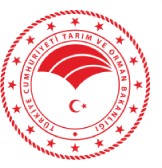 TARIM VE ORMAN BAKANLIĞI TARIM REFORMU GENEL MÜDÜRLÜĞÜKırsal Kalkınmada Uzman Eller Projesi Hibe BaşvurusuNihai Puan Listesi             Toplam İl Değerlendirme Listesi Sayısı: 3T.CTARIM VE ORMAN BAKANLIĞI TARIM REFORMU GENEL MÜDÜRLÜĞÜKırsal Kalkınmada Uzman Eller Projesi Hibe BaşvurusuNihai Puan Listesi             Toplam İl Değerlendirme Listesi Sayısı: 4SayıYılBaşvuru Sahibi BilgileriProje BilgileriDurumİkametgah Adresi12023TC No:***********Ad Soyad:RAMAZAN YAMANTelefon No: *********** Mezuniyet:Lise ve Dengi Okullar/ Hayvan Yetiştiriciliği Ve Sağlığı/ Yaş:23.14İl:SAMSUNİlçe:VEZİRKÖPRÜMahalle:PAZARCIKonu:01 HAYVANSAL ÜRETİMAlt Konu:01.01 Büyükbaş HayvanYetiştiriciliği - Süt Sığırı YetiştiriciliğiAsilŞEKER MAH. 3103. SK. B1-11 NO: 80 İÇ KAPI NO: 13 KOCASİNAN / KAYSERİ22023TC No: ***********Ad Soyad:MUSA ÇAKIRTelefon No: *********** Mezuniyet:Lise ve Dengi Okullar/ Hayvan Yetiştiriciliği Ve Sağlığı/ Yaş:23.59İl:SAMSUN İlçe:CANİKMahalle:DEVGERİŞKonu:01 HAYVANSAL ÜRETİMAlt Konu:01.01 Büyükbaş HayvanYetiştiriciliği - Süt Sığırı YetiştiriciliğiAsilBELEDİYE EVLERİ MAH. KUVAYİ MİLLİYE SOKAK SK. NO: 22 İÇ KAPI NO: 1 CANİK / SAMSUN32023TC No: ***********Ad Soyad:BARINHAN DİZLEKTelefon No: *********** Mezuniyet:Lise ve Dengi Okullar/ Hayvan Yetiştiriciliği Ve Sağlığı/ Yaş:31.19İl:SAMSUNİlçe:İLKADIMMahalle:AVDANKonu:01 HAYVANSAL ÜRETİMAlt Konu:01.01 Büyükbaş HayvanYetiştiriciliği - Süt Sığırı YetiştiriciliğiAsilKIRAN MAH. 732 SK. NO: 16 İÇ KAPI NO: 1 İLKADIM / SAMSUNSayıYılBaşvuru Sahibi BilgileriProje BilgileriDurumİkametgah Adresi12023TC No: ***********Ad Soyad:MUHAMMET GÜDEKTelefon No: *********** Mezuniyet:Lise ve Dengi Okullar/ Hayvan Yetiştiriciliği Ve Sağlığı/ Yaş:19.80İl:SAMSUN İlçe:KAVAKMahalle:BOĞAZİÇİKonu:01 HAYVANSAL ÜRETİMAlt Konu:01.01 Büyükbaş HayvanYetiştiriciliği - Süt Sığırı YetiştiriciliğiYedekBOĞAZİÇİ MAH. GÜDÜLLER SK. SÜLEYMAN GÜDEK NO: 17- İÇ KAPI NO: 2- KAVAK / SAMSUN22023TC No: ***********Ad Soyad:MUHAMMET KAYATelefon No: *********** Mezuniyet:Lise ve Dengi Okullar/ Hayvan Yetiştiriciliği Ve Sağlığı/ Yaş:23.84İl:SAMSUNİlçe:VEZİRKÖPRÜMahalle:AYDOĞDUKonu:01 HAYVANSAL ÜRETİMAlt Konu:01.01 Büyükbaş HayvanYetiştiriciliği - Süt Sığırı YetiştiriciliğiYedekAYDOĞDU MAH. AYDOĞDU SK. NO: 25 VEZİRKÖPRÜ / SAMSUN32023TC No: ***********Ad Soyad:SELÇUK KÖKYAYANTelefon No: *********** Mezuniyet:Lise ve Dengi Okullar/ Gıda Teknolojisi/Yaş:22.86İl:SAMSUNİlçe:YAKAKENTMahalle:ÇAMALANKonu:01 HAYVANSAL ÜRETİMAlt Konu:01.06 Arı Yetiştiriciliği ve Bal ÜretimiYedekFATİH MAH. FETİH SK. NO: 10 İÇ KAPI NO: 1 SANCAKTEPE / İSTANBUL42023TC No: ***********Ad Soyad:GÜRHAN ŞAHİNTelefon No: *********** Mezuniyet:Lise ve Dengi Okullar/ Tarım/Yaş:30.31İl:SAMSUN İlçe:HAVZAMahalle:MÜRSELKonu:01 HAYVANSAL ÜRETİMAlt Konu:01.01 Büyükbaş HayvanYetiştiriciliği - Süt Sığırı YetiştiriciliğiYedekMÜRSEL MAH. MÜRSEL SK. NO: 15 İÇKAPI NO: 1 HAVZA / SAMSUN